CATANDUVAS, 22 DE MARÇO A 26 DE MARÇO DE 2021.ALUNO (A):______________________________________________________________________CRIANÇAS DESEJO MUITA SAÚDE PRA VOCÊS.FAZER A LEITURA DO TEXTO: A BOLA, GRAVAR UM VÍDEO LENDO E MANDAR PARA A PROFESSORA NO PRIVADO. (PAIS DEIXE SEU FILHO LER DO JEITINHO DELE).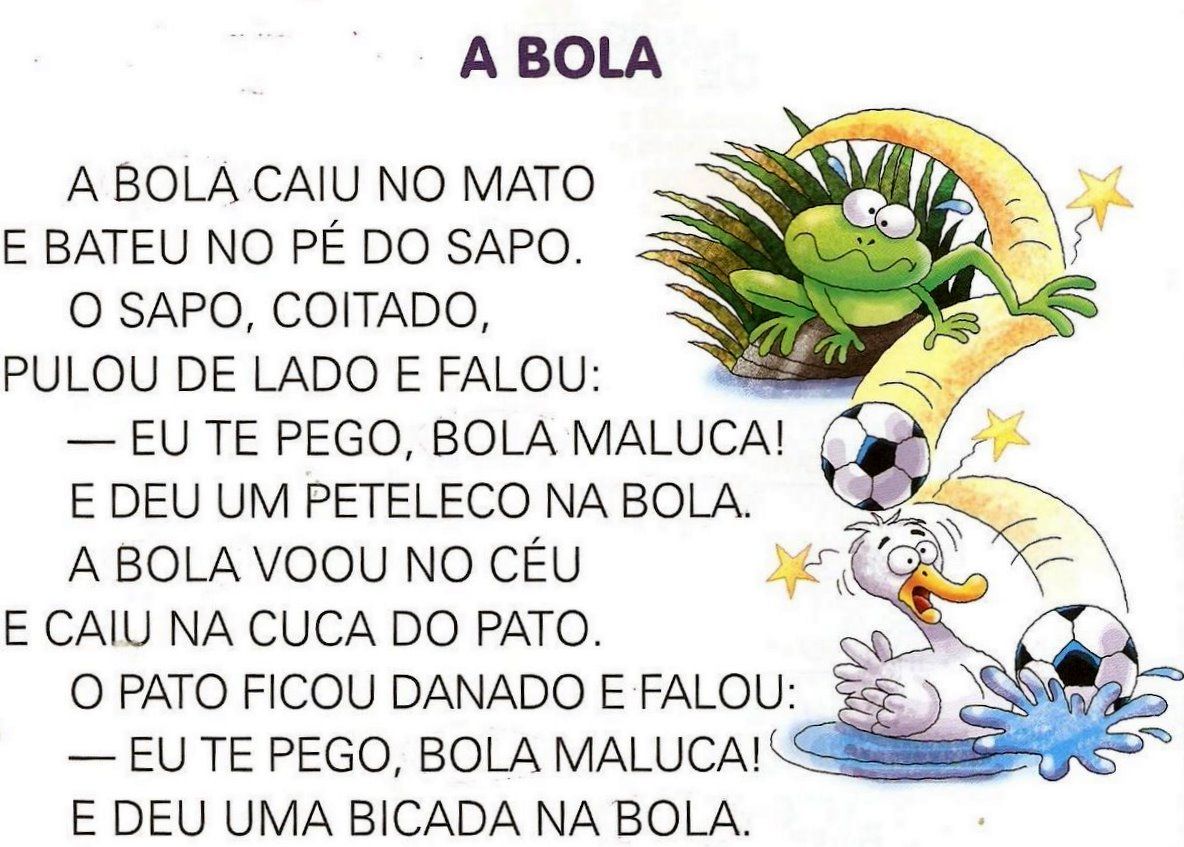 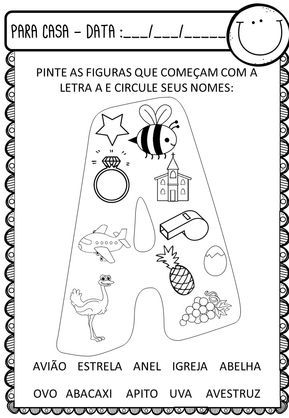 PINTE A QUANTIDADE PEDIDA.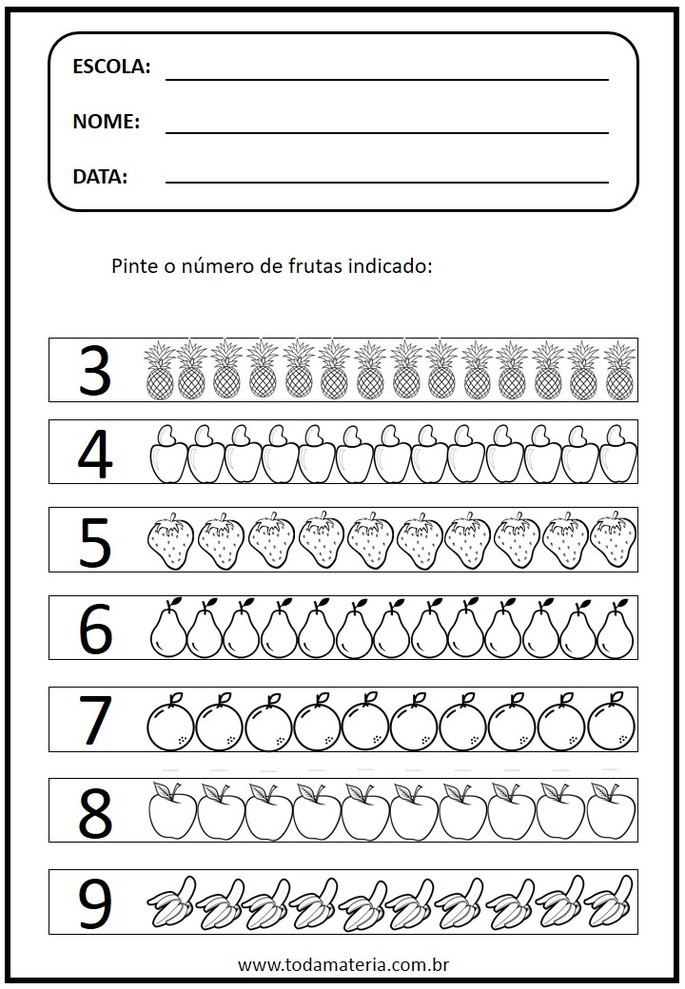 EM SEU CADERNO ESCREVA OS NÚMEROS DE 0 A 20.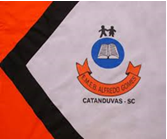 ESCOLA MUNICIPAL DE EDUCAÇÃO BÁSICA ALFREDO GOMES.DIRETORA: IVÂNIA NORA.ASSESSORA PEDAGÓGICA: SIMONE ANDRÉA CARL.ASSESSORA TÉCNICA ADM. TANIA N. DE ÁVILA.PROFESSORA: DANIA CECILIA DAROLD.DISCIPLINA: MATEMÁTICA E PORTUGUÊSCATANDUVAS – SCANO 2021 - TURMA 2ºANO MATUTINO